Return completed application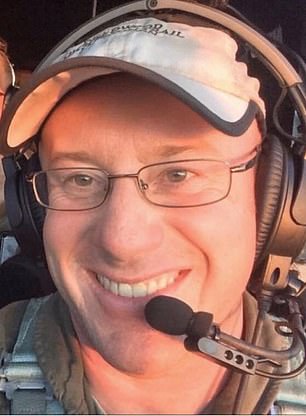 directly to the Ian McBeth Foundation via mail oremail no later than April 15, 2024. Application for the Ian McBeth Scholarshipianmcbethfoundation@gmail.comPO BOX 283 Wray, CO 80758For the 2024 year(Please Type or Print.)Full and complete information appreciated as information from below will be used for publication if scholarship is awarded.For High School Students:For Guard Members or their dependents outside of High School: Attach a resume or list major activities, community service, honors and offices held in school and in the community over the last four years below:Please attach a letter of recommendation from one or two individuals (non-relative) who are familiar with your character.If you have been made aware of any other grants or scholarships awarded to you, please provide the name and amount.For High School students only, please provide as an attachment your high school transcript which shows your GPA and copies of your SAT or ACT score.Attach an original 300-word essay describing how you will use this scholarship as a catalyst for change or improvement in your life or community._________________________________________Signed                                           DateName:Permanent Address:Permanent Address:Phone:Email:High school attending:Date of expected graduation from high school:Date of expected graduation from high school:Date of expected graduation from high school:Parent(s) or guardian name(s):Parent(s) or guardian name(s):Details of unit affiliation:High School Graduation:Parent(s)/guardian name(s) or spouse’s if dependent:Parent(s)/guardian name(s) or spouse’s if dependent:College or Trade School you plan to attend:College or Trade School you plan to attend:Area of study planned: